ПРАКТИЧЕСКАЯ РАБОТА  № 3  Сортировка и фильтрация данных. Построение диаграмм.Этап  1:  Сортировка и фильтрация данных.Откройте табличный процессор: Пуск  Программы  Microsoft  Office  ExcelОткройте файл с   именем  «Объем продаж фирмы .xls» , созданный в практической работе №1Откройте лист «Отделение 2» (появиться таблица с данными 2 отделения фирмы)Отсортируйте данные таблицы по алфавиту по столбцу «Поставщику»Выделите столбец «Поставщик»Меню «Главная» Сортировка и фильтрСортировка от А до ЯПоявится диалоговое окно, в котором нужно установить режим «Автоматически расширить выделенный диапазон»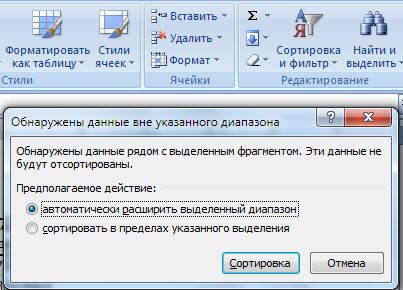 Посмотрите как изменилась таблица.Примените режим фильтрации для вывода на экран данных по поставщику Kaspersky:Выделите любую ячейку в таблицеМеню «Главная» Сортировка и фильтр Фильтр Возле названий столбцов появиться квадрат со стрелкой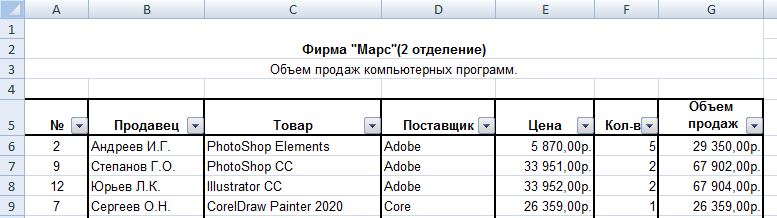 Нажмите на стрелку в столбце «Поставщик» и оставьте выделенным только фирму KasperskyПолучим следующую таблицу: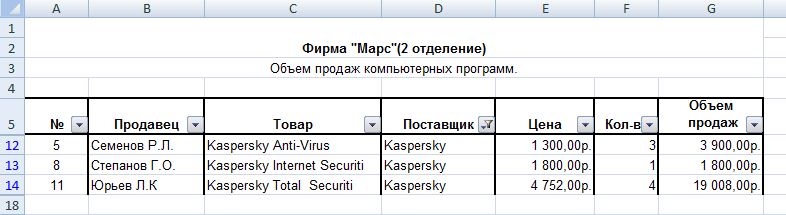  Этап  2:  Построение диаграммы.Постройте диаграмму Объема продаж программ фирмы Kaspersky сотрудниками 2 отделения.Выделите столбец «Объем продаж» с заголовком Меню «Вставка» выберем «Гистограмма»  установим вид «Цилиндрическая»На странице появиться окно с диаграммой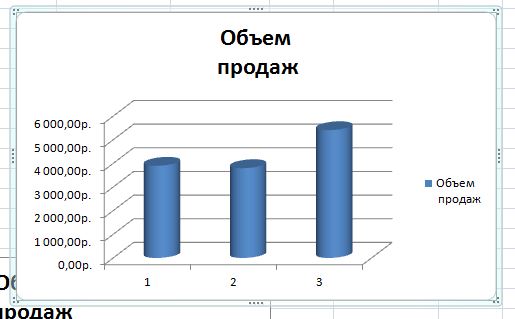 Измените заголовок: Выделите заголовок и два раза щелкните мышкой внутри рамки – войдите в режим редактирования. Новый заголовок « Объем продаж фирмы Kaspersky».В заголовке меню появиться режим «Конструктор», выберите из «Макета диаграмм» второй вариант (подписи значений над столбцами).Измените подписи столбцов: выделите диаграмму и в «Конструкторе» выберите режим «Выбрать данные». Появиться диалоговое окно 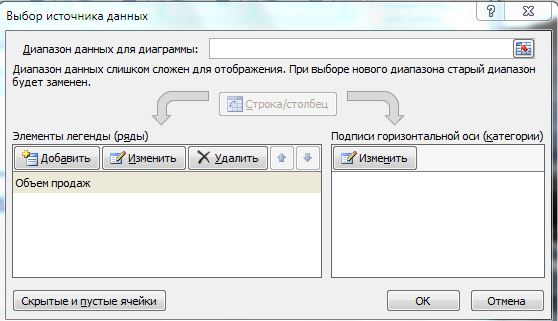 В окне «Подписи горизонтальной оси (категорий)» щелкните по команде «Изменить»После того как появиться окно 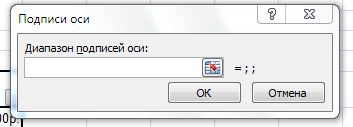 Выделите мышкой в таблице фамилии сотрудников. После ввода диапазона диалоговое окно «Выбор диапазона данных» примет вид: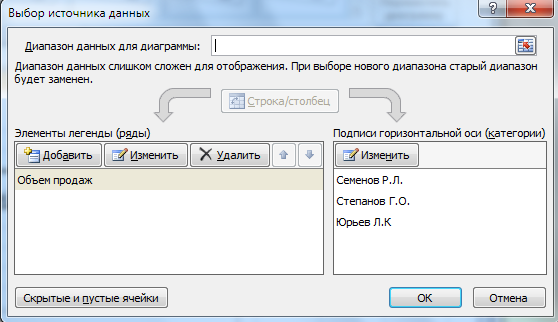 После ввода данных должна получиться диаграмма следующего вида: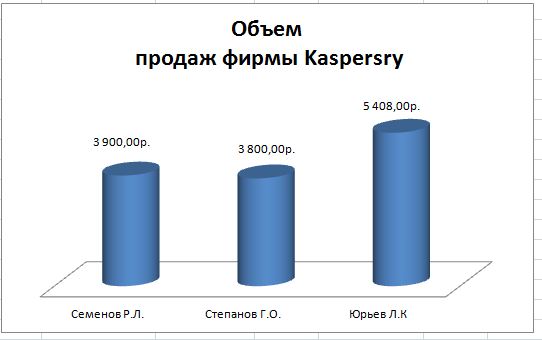 Этап  3:  Самостоятельная работа     Построить диаграмму показывающую количество проданных программ фирмы Microsoft, используя данные 3 отделения фирмы на третьем листе.   (Сделать необходимую фильтрацию данных. Вид диаграммы выбрать самостоятельно, подписав все данные)    Примерный вариант ответа: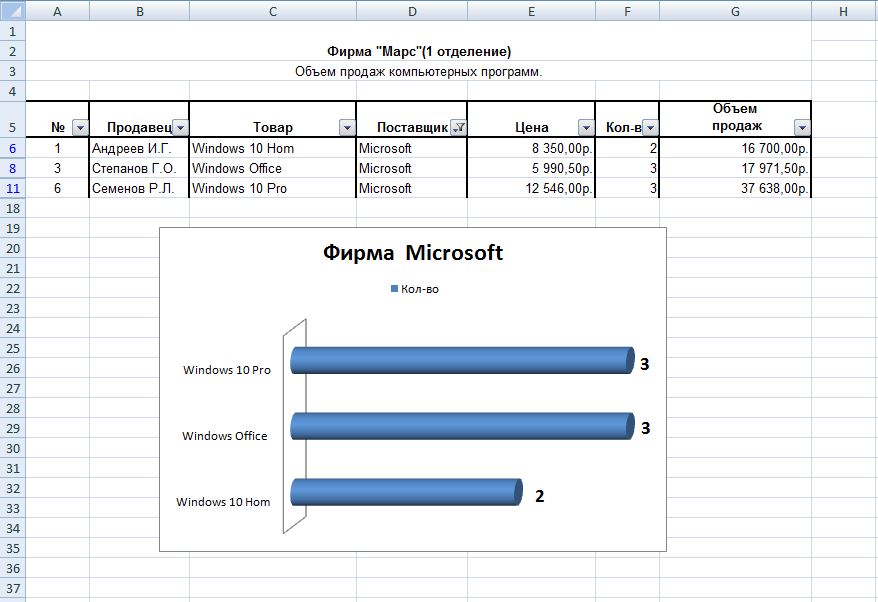 